10 דברות למתמודד ב-ת'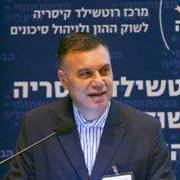 פרופ' רפי אלדור				תפקיד – מנהל המחלה/המחלותתנועה – להשתדל לנוע במשך היום, לא לשבת על הכורסא כל היום ולעסוק בסוג ספורט שאוהביםתרגול – להתמקצע בספורט שבחרתם תרופות – לקחת אותן בזמן כפי שנקבע ע"י הרופא. יש דינמיקה במחלה, לכן יש להודיע לרופא על צורך בשינוי ולשנות את זמני התרופותתזונה – תזונה רזה (ים-תיכונית, נטולת שומן רווי) וקלה (ארוחות קטנות) בזמנים המתאימים לתרופות. למשל, אין לקחת דופמין בזמן שאוכלים חלבונים, כי הגוף מעדיף את האוכל הטבעי החלבונים ודוחה את הדופמיןתעוזה – לחשוב על דברים חדשים לעשות ולהעז לעשות אותםתקווה – אופטימיות , הלוחמה הפסיכולוגית היא קריטית להצלחה תנומה – חשוב לקחת תנומה במהלך היום ולישון שינה טובה בלילהתמיכה – חשוב ליצור מעגלי תמיכה בך ותמיכה ממך לאחרים; לתת ולקבלתהנו –  לחיות את ההווה וליהנות מהחיים מהרגע, כי בלי הנאה בחיים או איכות חיים, מה הטעם להאריך את החיים?